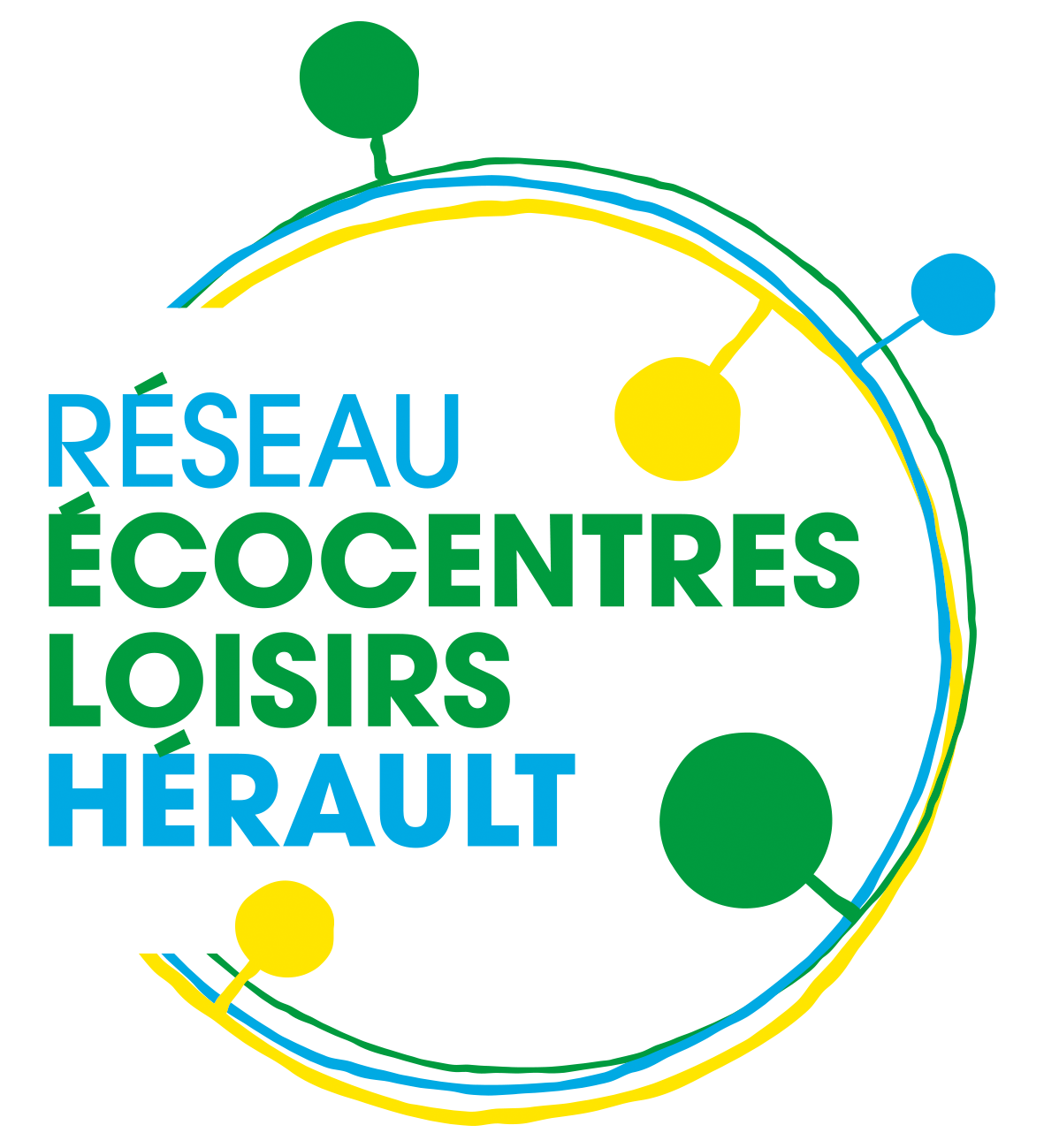 Fiche d’inscriptiondans le réseau« ECOCENTRES DE LOISIRS de l’HERAULT» 2022A joindre au dossier d’inscription :le projet éducatif, pédagogique et d’activité la charte signéele projet prévisionnelNom de la structure gestionnaire de l’accueil de loisirs❑ Structure associative ❑ Structure communale / intercommunaleAdresse de correspondance :Téléphone :Courriel :Site internet :Texte de présentation (qui apparaitra sur le site internet du réseau écocentre)Capacité d’accueil :Nombre d’enfants et tranche d’âge concernée :Nom et adresse de l’accueil de loisirs :Référent(e) de la démarche et statut dans la structure :  Téléphone :                                                                    Courriel :Directeur(trice) de la structure :		Téléphone :                                                                  Courriel : Responsable du service enfance/jeunesse, coordinateur enfance/jeunesse:		Téléphone :                                                                   Courriel : 